Inschrijfformulier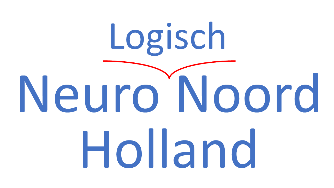 1e Neurologisch Noord Holland nascholingAFAS stadion- Alkmaar16 november 2017		dhr./mevr. *Voornaam:	…………………………………	Initialen:		…………………………………		Achternaam:	…………………………………….…Werkadres:	…………………………………………………………………………………………………………..Postcode/plaats:	………….…………………………………………………………………………….…………………Neuroloog* / Neuroloog i.o. */ anios* / anders*, nml………………………………..  (* Graag aangeven wat van toepassing is) Emailadres	……………………………………………………………………………………………….…………. (De factuur voor uw administratie wordt u per email toegezonden)(Ik wil voor toekomstige nascholingen graag WEL / NIET* ook via dit emailadres op de hoogte gehouden worden)Wilt u zelf een korte voordracht houden?:	nee / ja*, met als onderwerp: ……………………………………………..Evt. uw telefoonnummer om uw voordracht af te stemmen:	…………………………………………………………..Bijzonderheden	…………………………………………………………………………………………………….……. Bedrijf:	iMeeduAdres:	Oude Wetering 27Postcode:	8043 MV 	Plaats: Zwolle				Land: NederlandIncassant ID:	NL54ZZZ650555510001Kenmerk machtiging:	20171116-						( hier uw BIG-nummer invullen a.u.b.) Reden betaling:	Inschrijfgeld 1e Neurologisch Noord Holland d.d. 16 november  2017Uw bankrekening gegevens:Naam		………..…………………………………………………………………………………………….……..Adres		………..…………………………………………………………………………………………….…….. Postcode	…..…………...	Plaats ……….……….……………………………..	Land ………………………….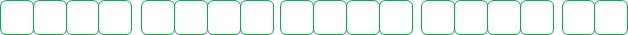 IBAN		Plaats en datum ………………………………		Handtekening	…………………………………………. Wilt u dit formulier (graag vóór 9 november volledig ingevuld en ondertekend) insturen naar: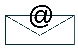 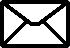 iMeedu						martinzwart@imeedu.nlOude Wetering 27					(mag ook als goed leesbare scan of foto)8043 MV Zwolle		Annulerings- en betalingsvoorwaarden:  Het verschuldigde bedrag wordt rond 9 november 2017 automatisch geïncasseerd. Bij annulering na 9 november 2017 berekent iMeedu 100% van de volledige cursusprijs. Met uw inschrijving gaat u akkoord met deze voorwaarden.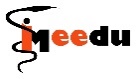 